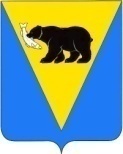 РАСПОРЯЖЕНИЕАДМИНИСТРАЦИИ УСТЬ-БОЛЬШЕРЕЦКОГО МУНИЦИПАЛЬНОГО РАЙОНА от 02.09. 2015  № 348В связи с производственной необходимостью Внести в приложение к распоряжению Администрации Усть-Большерецкого муниципального района от 02.09.2014 № 207 «Об утверждении Перечня муниципальных программ» следующие изменения:Перечень муниципальных программ Усть-Большерецкого муниципального района дополнить пунктами 13,14,15,16,17,18,19 следующего содержания:Управлению делами Администрации Усть-Большерецкого муниципального района обнародовать настоящее распоряжение и разместить на официальном сайте Администрации Усть-Большерецкого муниципального района в информационно-телекоммуникационной сети «Интернет».Настоящее распоряжение вступает в силу после дня его обнародования и распространяется на правоотношения, возникшие с 01.09.2015 года.Контроль над исполнением настоящего распоряжения оставляю за собой.Глава АдминистрацииУсть-Большерецкогомуниципального района                                                                                      К.Ю. ДеникеевО внесении изменений в приложение к распоряжению Администрации Усть-Большерецкого муниципального района от 02.09.2014 № 207 «Об утверждении Перечня муниципальных программ Усть-Большерецкого муниципального района»13.Муниципальная программа «Развитие физической культуры и спорта в Усть-Большерецком районе на 2016-2018 годы»2016-2018Управление культуры молодежи и спорта Администрации Усть-Большерецкого муниципального районаРазвитие физической культуры и спорта в Усть-Большерецком районе14.Муниципальная программа «Развитие культуры в Усть-Большерецком районе на 2016-2018 годы»2016-2018Управление культуры молодежи и спорта Администрации Усть-Большерецкого муниципального районаРазвитие культуры в Усть-Большерецком районе15.Муниципальная программа «Энергоэффективность, развитие энергетики и коммунального хозяйства, обеспечение жителей населенных пунктов Усть-Большерецкого муниципального района коммунальными услугами и услугами по благоустройству территорий на 2016-2018 годы»2016-2018Комитет ЖКХ, ТЭК, транспорта, связи и строительства Администрации Усть-Большерецкого муниципального районаЭнергоэффективность, развитие энергетики и коммунального хозяйства, обеспечение жителей населенных пунктов Усть-Большерецкого муниципального района коммунальными услугами и услугами по благоустройству территорий16.Муниципальная программа «Повышение безопасности дорожного движения на территории Усть-Большерецкого муниципального района на 2016-2018 годы»2016-2018Комитет ЖКХ, ТЭК, транспорта, связи и строительства Администрации Усть-Большерецкого муниципального районаПовышение безопасности дорожного движения на территории Усть-Большерецкого муниципального района17.Муниципальная программа «Развитие некоммерческого сектора и малого и среднего бизнеса в Усть-Большерецком муниципальном районе на 2016 год»2016Управление экономической политики Администрации Усть-Большерецкого муниципального районаРазвитие некоммерческого сектора и малого и среднего бизнеса в Усть-Большерецком муниципальном районе18.Муниципальная программа «Поддержка развития сельского хозяйства, пищевой и перерабатывающей промышленности в Усть-Большерецком муниципальном районе на 2016 год»2016Управление экономической политики Администрации Усть-Большерецкого муниципального районаПоддержка развития сельского хозяйства, пищевой и перерабатывающей промышленности в Усть-Большерецком муниципальном районе19.Муниципальная программа «Поддержка коренных малочисленных народов Севера, Сибири и Дальнего Востока, зарегистрированных и проживающих на территории Усть-Большерецкого муниципального района на 2016 год»2016Управление экономической политики Администрации Усть-Большерецкого муниципального районаПоддержка коренных малочисленных народов Севера, Сибири и Дальнего Востока, зарегистрированных и проживающих на территории Усть-Большерецкого муниципального района